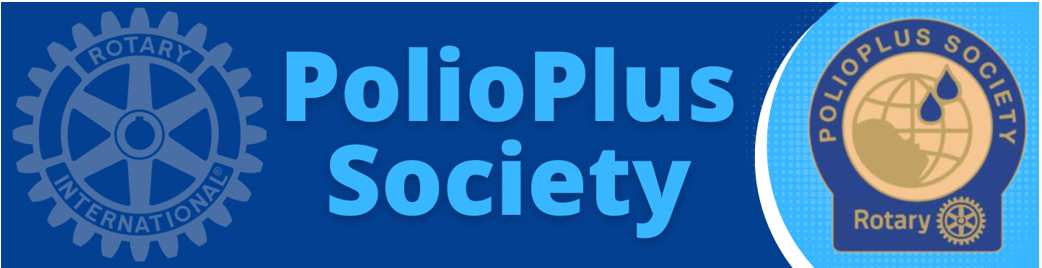 District 6380 has rolled out the PolioPlus Society to encourage and recognize Rotarians who help reach the finish line on Polio eradication. In the past year an unvaccinated man in New York was paralyzed, a child in Malawi contracted Polio, and poliovirus was detected in sewage in the UK. We know we can reach a Polio-free world, but only with unwavering continued effort. Rotary donations to the Polio Fund continue to be matched 2-1 by the Bill and Melinda Gates Foundation, and Rotary commits to raise $150 million to fight polio every year. Our District can help ramp up efforts through our new PolioPlus Society. You can join this society by donating $100 every year to the RI Polio Fund until polio is eradicated. The PolioPlus Society was started in Oregon several years ago, and later taken up by districts in California. As of December 31st, 2021 they had 4000 Society members donating $524,000 annually! We in District 6380 are joining the effort. By pledging $100 per year until polio is eradicated, you will be a member of D6380 PolioPlus Society and receive a Certificate and a PolioPlus Society lapel pin. For more information contact PolioPlus Chair, Anne Nauts at anne@annenauts.com, or Ken Corlett for the clubs in Ontario at kcorlett@teksavvy.com. 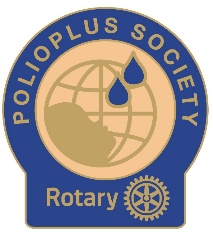 To make your pledge use the online enrollment form found on D6380 website, or paste this URL into your browser: https://forms.gle/gtAVjDjsCzHC6TVT6 . Set up your recurring donation here: https://www.endpolio.org/donate